Overview of Visual SchedulesA visual schedule uses pictures and words to better communicate the order of activities that will happen.Visual schedules can help clinicians and staff communicate with patients with Autism Spectrum Disorders, regardless of verbal abilitiesHow to Use the Visual ScheduleBelow are six sample visual schedules. Prompt the patient to look at or point to each activity before completing it.Visual Schedule #1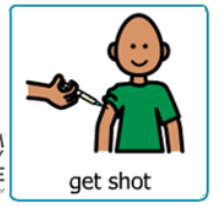 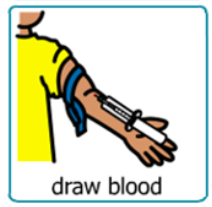 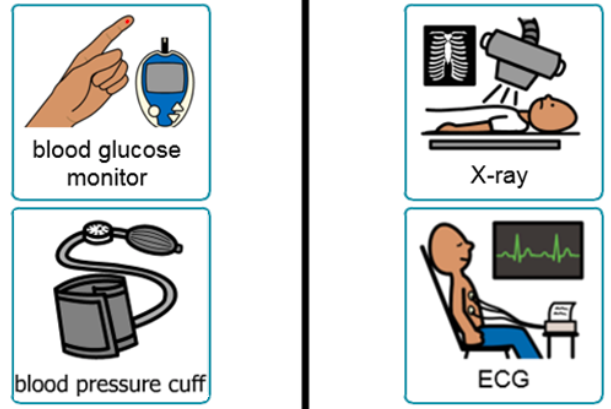 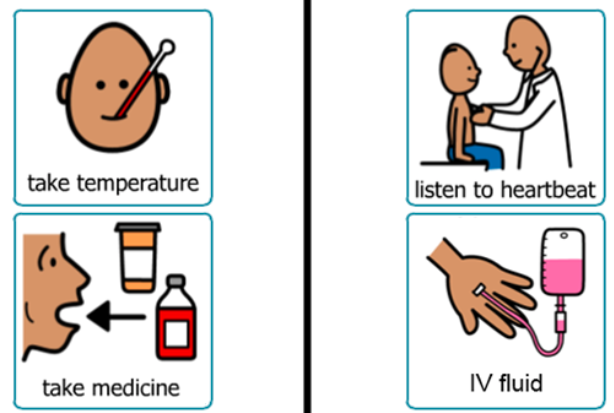 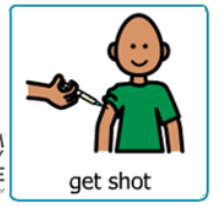 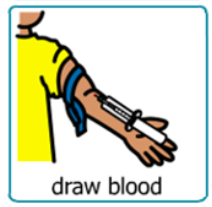 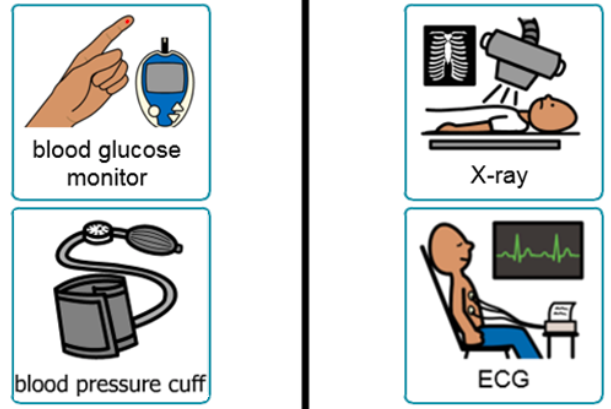 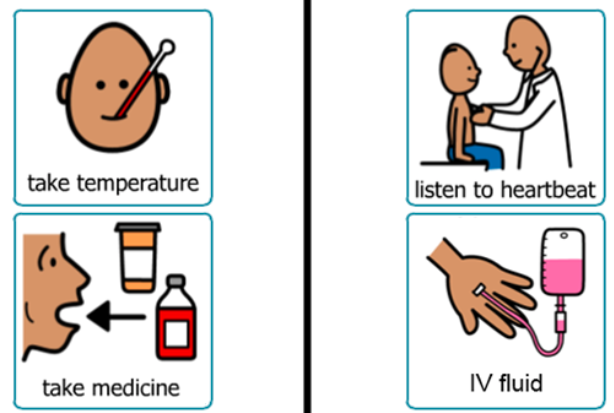 Visual Schedule #2Visual Schedule #3Visual Schedule #4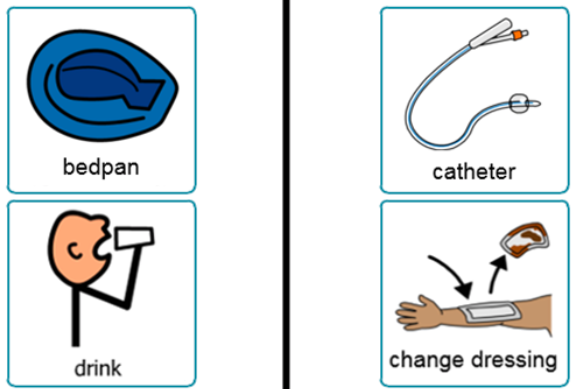 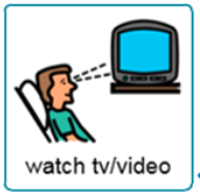 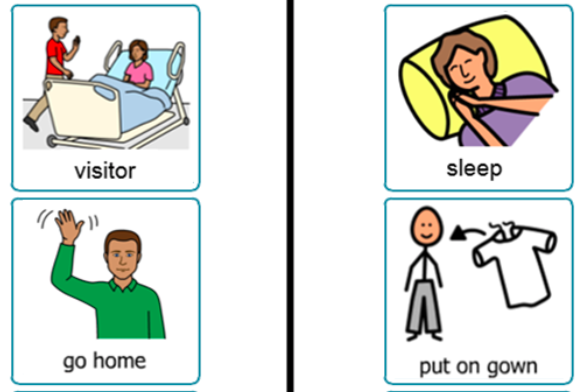 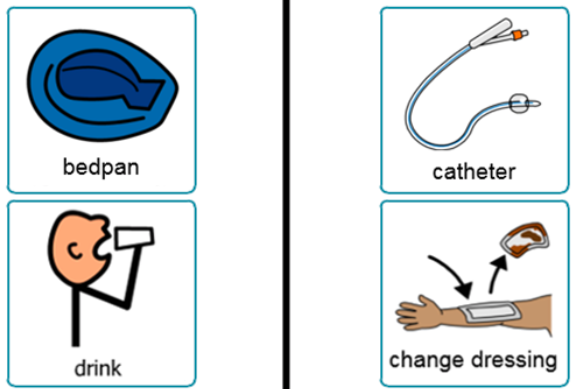 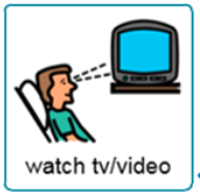 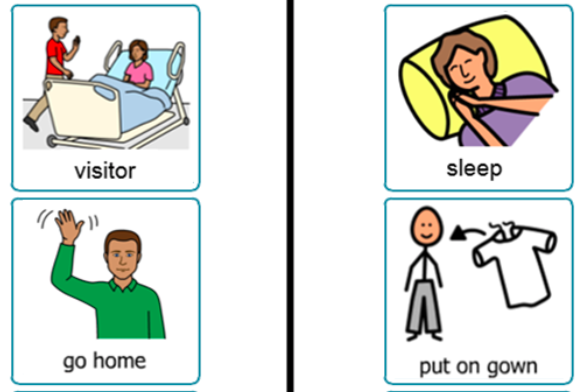 Visual Schedule #5Visual Schedule #6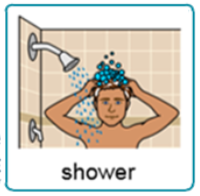 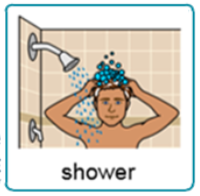 